Léonard Da Vinci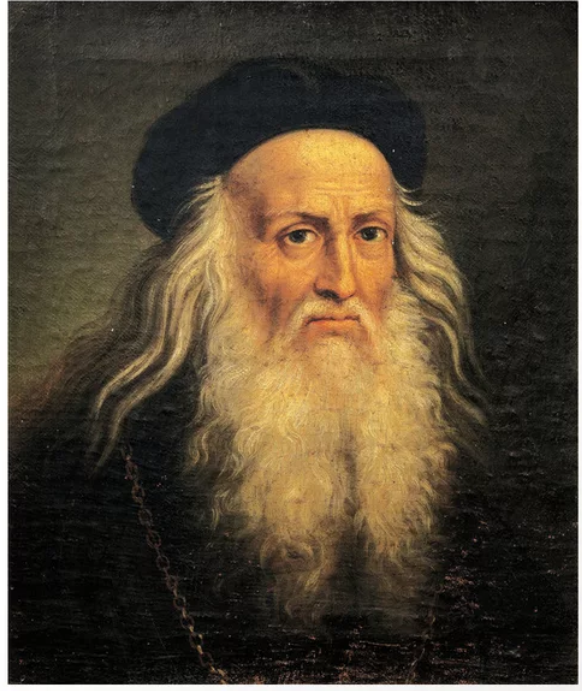 Nationalité:Italien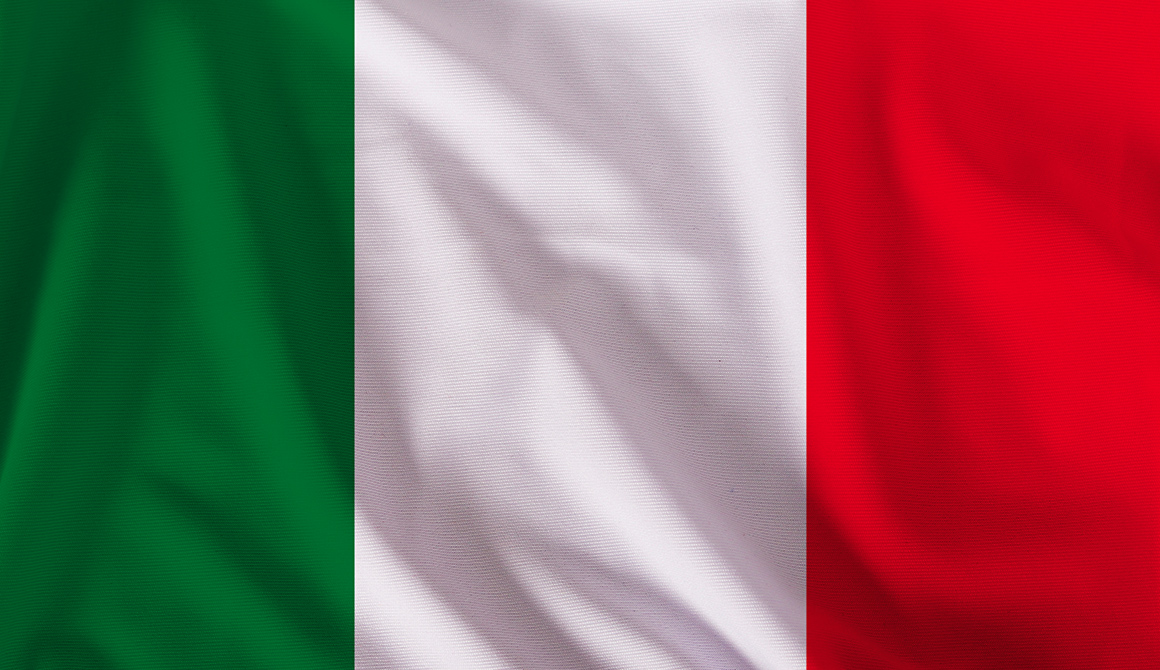 Période de temps:1452-1519Contribution---